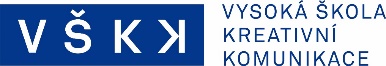 Hodnocení specializační praxe studentem (SP)Zhodnocení přístupu agentury/společnosti ke studentovi/studentce – organizace, komunikace, složitost procesu, případné komplikace, které se v průběhu SP vyskytly, a návrhy na jejich řešení (prosíme, napište souvislý text nejméně 250 slov - font Calibri velikosti 11):Zhodnocení přínosu SP pro získání nových praktických zkušeností 
(prosíme, napište souvislý text nejméně 250 slov - font Calibri velikosti 11):Co jsem si chtěl/-a zkusit, ale nepodařilo se mi to (můžete napsat v bodech - font Calibri velikosti 11):Chtěl/-a bych s agenturou/společností pokračovat ve spolupráci i v budoucnu a proč?Součástí Vašeho hodnocení může být fotodokumentace nebo textové přílohy vlastních tvůrčích počinů v průběhu specializační praxe (pokud vznikly):
Příloha: ANO / NE ……………………………………………………				      Podpis studenta/studentky	Jméno, příjmení studenta/studentkyStudijní program/specializaceDatum zahájení SPDatum ukončení SPNázev a adresa agentury/místa výkonu SPJméno pracovníka/mentora odpovědného za SPKontakt na pracovníka odpovědného za SP (telefon, e-mail)Pozice/zaměření SP 